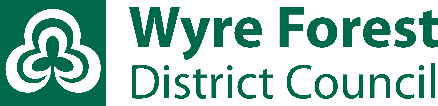 Local search request formPlease complete and email to land.charges@wyreforestdc.gov.ukName and address of recipient Address of the land/propertyName and Address of applicantSignature of applicant (or his solicitor)Telephone numberReferenceFee dueEmail address